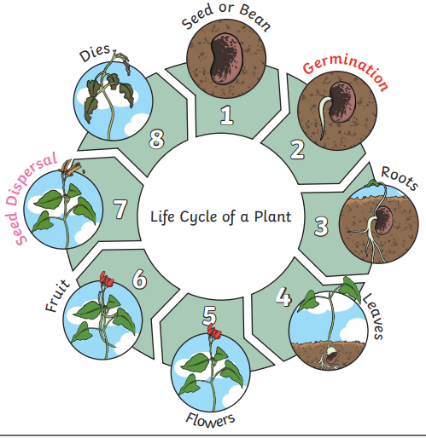 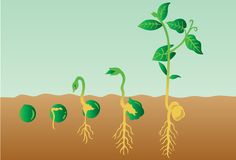 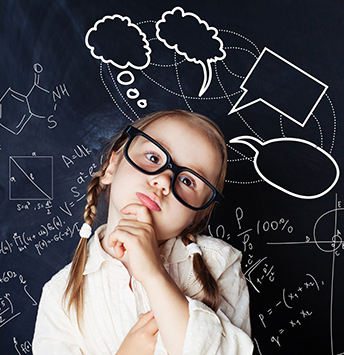 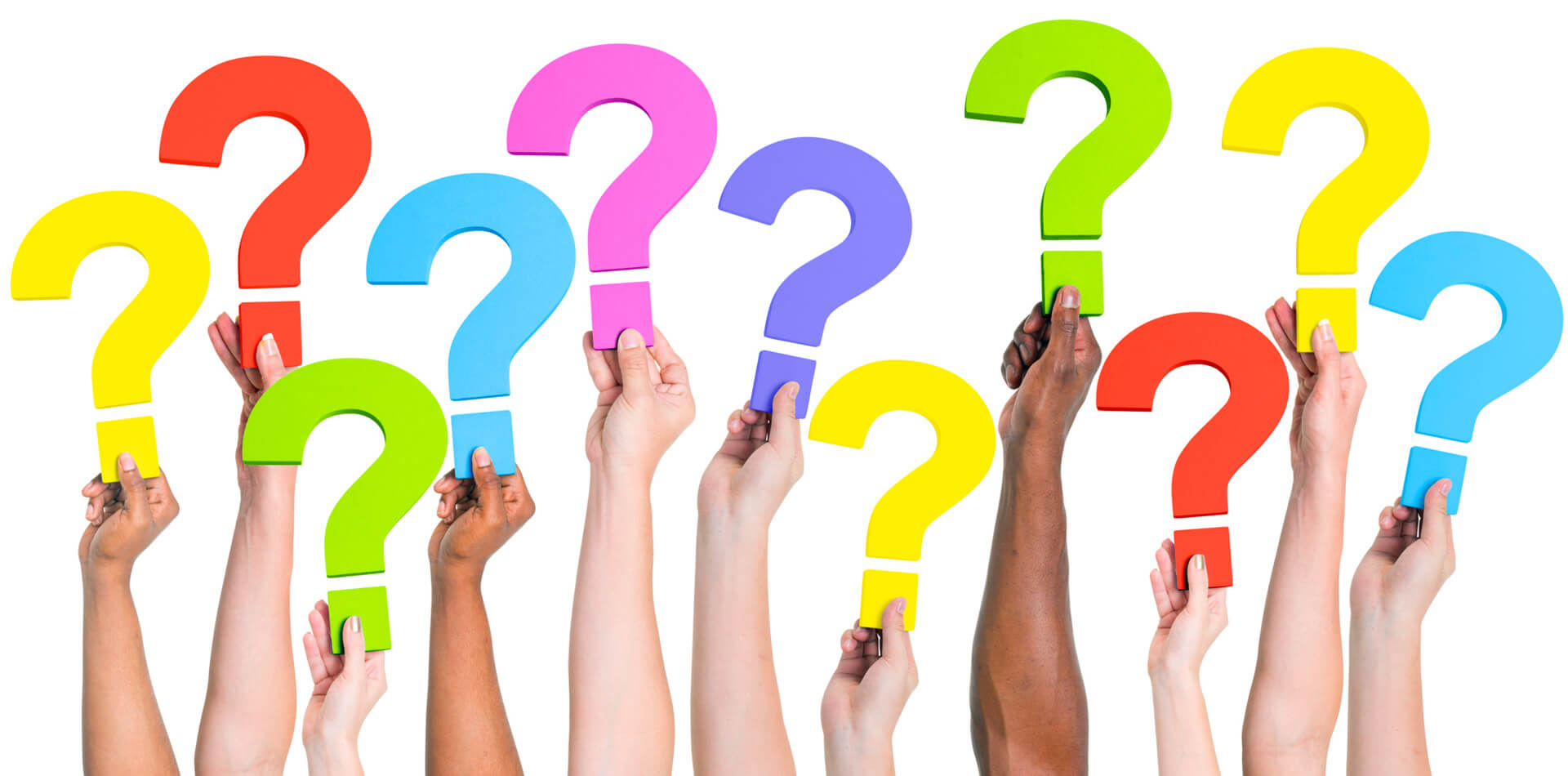 https://www.natgeokids.com/uk/discover/geography/general-geography/what-is-climate-change/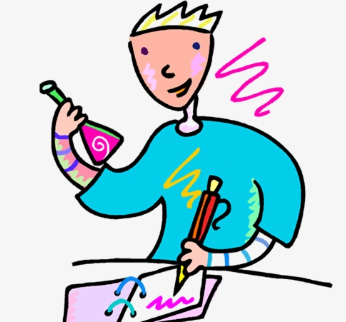 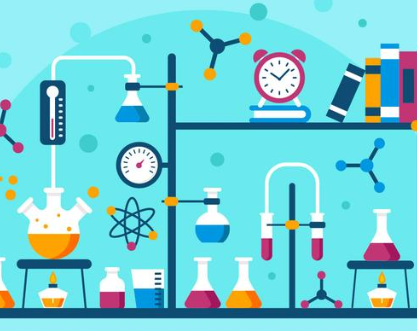 https://climatekids.nasa.gov/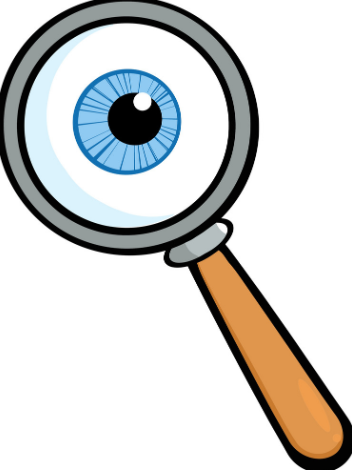 